FALL FLUSHING - OBMUAThe Old Bridge Municipal Utilities Authority hereby notifies all customers that the FALL FLUSHING PROGRAM will commence, Monday, September 11, 2023, and will be in effect for approximately seven (7) weeks.FLUSHING will be done between the hours of 8:00 a.m. and 3:00 p.m. daily.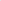 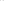 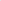 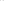 The water may show a slight discoloration, which is temporary.Guy DonatelliExecutive Director